IV SETTORE – Servizi alle personeProt. n. 28857 del 14.11.2018                                                             Ai sigg. Sindaci dei Comuni di:                                                 ACQUAPENDENTE                          BAGNOREGIO                          BOLSENA                          CAPODIMONTE                          CASTIGLIONE IN TEVERINA                          CIVITELLA D’AGLIANO                          FARNESE                          GRADOLI                          GRAFFIGNANO
                                      GROTTEDI CASTRO                          ISCHIA DI CASTRO                          LATERA                          LUBRIANO                          MARTA                                                              ONANO                          PROCENO                          SAN LORENZO NUOVO                                                             VALENTANO                          LORO SEDIOggetto: TRASMISSIONE AVVISO PUBBLICO  E MODELLO DI DOMANDA PROGETTO “AIUTO ALLA DISABILITÀ GRAVE AI SENSI DELLA L.162/98” ANNUALITÀ 2018Si trasmettono, allegati alla presente, l’avviso pubblico del progetto “Aiuto alla Disabilità grave ai sensi della L.162/98” annualità 2018 ( in formato pdf ) di cui in oggetto e modello di domanda ( in formato word ), affinché la S.V. si faccia promotrice di ogni attività per la più ampia divulgazione del progetto sul sito istituzionale del proprio Comune.Cordiali saluti.f.to IL RESPONSABILE DEL IV SETTORE                                                                                                            GIULIANA FRILICCA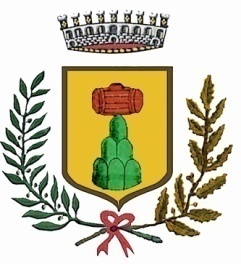 Comune di MontefiasconeProvincia di ViterboLargo Plebiscito,1 -  01027 Montefiascone (VT)Tel. 0761/83201   Fax 0761/832073 - SETTORE IV – Servizi alle Persone - e-mail: g.frilicca@comune.montefiascone.vt.it protocollo@pec.comune.montefiascone.vt.it